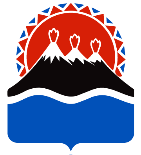 СУБСИДИИ СУБЪЕКТАМ МАЛОГО И СРЕДНЕГО ПРЕДПРИНИМАТЕЛЬСТВА (СМСП) ДЛЯ ВОЗМЕЩЕНИЯ ЧАСТИ ЗАТРАТ, СВЯЗАННЫХ С ПРИОБРЕТЕНИЕМ ОБОРУДОВАНИЯ В ЦЕЛЯХ СОЗДАНИЯ И (ИЛИ) РАЗВИТИЯ ЛИБО МОДЕРНИЗАЦИИ ПРОИЗВОДСТВА ТОВАРОВ (РАБОТ, УСЛУГ)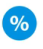 Цель – финансирование расходов, связанных с приобретением оборудования, включая затраты на его монтаж, за исключением приобретения оборудования, предназначенного для осуществления оптовой и розничной торговой деятельности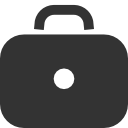 Источники финансирования – средства краевого бюджетаГосударственная программа – «Развитие экономики и внешнеэкономической деятельности Камчатского края»Подпрограмма 2 – «Развитие субъектов малого и среднего предпринимательства»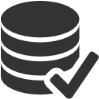 Размер – 50% от произведенных затрат на приобретение оборудования, включая затраты на монтаж оборудования, но не более 5 млн. рублей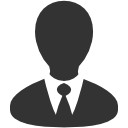 Получатели: СМСП в соответствии с ФЗ от 24.07.2007 № 209-ФЗ «О развитии малого и среднего предпринимательства в Российской Федерации» СМСП состоит на налоговом учете на территории Камчатского края и осуществляет предпринимательскую деятельность на территории Камчатского края СМСП осуществляет деятельность в сфере производства товаров (работ, услуг), за исключением видов деятельности, указанных в Порядкев Едином государственном реестре индивидуальных предпринимателей или юридических лиц содержится(атся) вид(ы) деятельности, соответствующий(ие) осуществляемому(ым) СМСП виду(ам)предпринимательской деятельности и цели(ям) использования приобретенного оборудования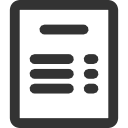 Условия получения:создание одного и более рабочих мест в результате приобретения оборудования в целях создания и (или) развития либо модернизации производства товаров (работ, услуг)оборудование, приобретенное в целях создания и (или) развития либо модернизации производства товаров (работ услуг), не являлось на момент приобретения бывшим в употреблении и было выпущено (произведено) в году его приобретения либо в предшествующих ему пяти календарных годахзатраты заявителя на приобретение оборудования, включая затраты на его монтаж произведены заявителем не ранее 01.01.2013наличие в сведениях, содержащихся в Едином государственном реестре индивидуальных предпринимателей или юридических лиц вида(ов) деятельности, соответствующего(их) осуществляемому(ым) СМСП виду(ам) предпринимательской деятельности и цели(ям) использования приобретенного оборудования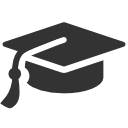 Нормативно-правовое обеспечение: Порядок проведения конкурсного отбора СМСП в целях возмещения части затрат, связанных с приобретением оборудования в целях создания и (или) развития либо модернизации производства товаров (работ, услуг) утвержден Постановлением Правительства Камчатского края от 29.11.2013 № 521-П «О государственной программе Камчатского края «Развитие экономики и внешнеэкономической деятельности Камчатского края на 2014-2020 годы», размещен на сайте КГАУ «Камчатский центр поддержки предпринимательства» в разделе «Финансовые меры поддержки»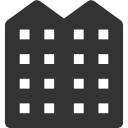 За получением субсидии необходимо обращаться:КГАУ «Камчатский центр поддержки предпринимательства»Адрес: 683024, г. Петропавловск-Камчатский, пр. 50 лет Октября, д.4, каб. 512, 513Контактный телефон:(4152) 27-000-7, 27-05-45. Факс: (4152) 27-05-45E-mail: kamcpp@mail.ru. Сайт: центрподдержки.рф.